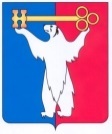 АДМИНИСТРАЦИЯ ГОРОДА НОРИЛЬСКАКРАСНОЯРСКОГО КРАЯПОСТАНОВЛЕНИЕ10.06.2022	                                           г. Норильск 	                                                 №  319О внесении изменений в постановление Администрации города Норильска от 20.10.2021 № 502В целях обеспечения урегулирования отдельных вопросов, связанных с предоставлением муниципальной услуги по утверждению документации по планировке территории,ПОСТАНОВЛЯЮ:Внести в Административный регламент предоставления муниципальной услуги по утверждению документации по планировке территории, утвержденный постановлением Администрации города Норильска от 20.10.2021 № 502 (далее – Административный регламент), следующие изменения:1.1. В пункт 1.2 Административного регламента:1.1.1. После слов «юридическим лицам,» дополнить словами «индивидуальных предпринимателей».1.1.2. Дополнить абзацем вторым следующего содержания:«Интересы заявителей могут представлять лица, уполномоченные заявителем в установленном порядке, и законные представители физических лиц (далее – представитель).».1.2. Пункт 2.6 Административного регламента изложить в следующей редакции:«2.6. Правовые основания для предоставления муниципальной услуги:- Градостроительный кодекс Российской Федерации;- Федеральный закон от 06.10.2003 N 131-ФЗ «Об общих принципах организации местного самоуправления в Российской Федерации»;- Федеральный закон от 27.07.2010 N 210-ФЗ «Об организации предоставления государственных и муниципальных услуг»;	- Федеральный закон от 06.04.2011 № 63-ФЗ «Об электронной подписи»;- Постановление Правительства РФ от 12.11.2020 № 1816 «Об утверждении перечня случаев, при которых для строительства, реконструкции линейного объекта не требуется подготовка документации по планировке территории, перечня случаев, при которых для строительства, реконструкции объекта капитального строительства не требуется получение разрешения на строительство, внесении изменений в перечень видов объектов, размещение которых может осуществляться на землях или земельных участках, находящихся в государственной или муниципальной собственности, без предоставления земельных участков и установления сервитутов, и о признании утратившими силу некоторых актов Правительства Российской Федерации»;- Постановление Правительства Российской Федерации от 31.03.2017 № 402 «Об утверждении Правил выполнения инженерных изысканий, необходимых для подготовки документации по планировке территории, перечня видов инженерных изысканий, необходимых для подготовки документации по планировке территории, и о внесении изменений в Постановление Правительства Российской Федерации от 19 января 2006 г. № 20» (далее - Постановление Правительства РФ от 31.03.2017 № 402);- Решение Норильского городского Совета депутатов от 10.11.2009 № 22-533 «Об утверждении Правил землепользования и застройки муниципального образования город Норильск»;- Решение Норильского городского Совета депутатов от 13.05.2008 № 11-239 «Об утверждении Положения о публичных слушаниях на территории муниципального образования город Норильск»;- Положение об Управлении по градостроительству и землепользованию Администрации города Норильска, утвержденное Распоряжением Администрации города Норильска от 20.03.2015 № 1716.1.3. В пункт 2.7 Административного регламента: 1.3.1 В подпункте «б» после слов «для физических лиц,» дополнить словами «индивидуальных предпринимателей».	1.3.2. Двадцатый абзац пункта 2.7 Административного регламента изложить в новой редакции:- в копиях, заверенных в установленном действующим законодательством порядке, или в форме электронных документов, подписанных заинтересованным лицом с использованием электронной подписи, вид которой определяется в соответствии с частью 2 статьи 21.1 Федерального закона «Об организации предоставления государственных и муниципальных услуг» (далее - электронные документы) (за исключением документа, указанного в подпункте «е» (в случае, если задание утверждено распоряжением Администрации города Норильска, издаваемого Главой города Норильска или иным уполномоченным им лицом, о подготовке документации по планировке территории) настоящего пункта и в подпунктах «з» - «к» настоящего пункта) - при направлении Заявителем заявления и прилагаемых к нему документов для получения муниципальной услуги по электронной почте, с использованием информационно-телекоммуникационных сетей общего пользования, в том числе федеральной государственной информационной системы «Единый портал государственных и муниципальных услуг (функций)» (далее - единый портал государственных и муниципальных услуг) или региональных порталов государственных и муниципальных услуг (функций)».1.4. Дополнить Административный регламент пунктом 2.7.1 следующего содержания:«2.7.1. Документы, прилагаемые заявителем к заявлению, представляемые в электронной форме, направляются в следующих форматах:а) xml - для формализованных документов;б) doc, docx, odt - для документов с текстовым содержанием;в) pdf, jpg, jpeg - для документов с графическим содержанием.Допускается формирование электронного документа путем сканирования непосредственно с оригинала документа (использование копий не допускается), которое осуществляется с сохранением ориентации оригинала документа в разрешении 300 - 500 dpi (масштаб 1:1) с использованием следующих режимов:- «черно-белый» (при отсутствии в документе графических изображений и (или) цветного текста);- «оттенки серого» (при наличии в документе графических изображений, отличных от цветного графического изображения);- «цветной» или «режим полной цветопередачи» (при наличии в документе цветных графических изображений либо цветного текста).- с сохранением всех аутентичных признаков подлинности, а именно графической подписи лица, печати, углового штампа бланка.Количество файлов должно соответствовать количеству документов, каждый из которых содержит текстовую и (или) графическую информацию.Электронные документы должны обеспечивать: - возможность идентифицировать документ и количество листов в документе;- для документов, содержащих структурированные по частям, главам, разделам (подразделам) данные и закладки, обеспечивающие переходы по оглавлению и (или) к содержащимся в тексте рисункам и таблицам.»1.5. Пункт 2.8 Административного регламента дополнить абзацами шестым – восьмым следующего содержания:«- неполное, некорректное заполнение полей в форме заявления, в том числе в интерактивной форме заявления на едином портале государственных и муниципальных услуг и (или) региональном портале государственных и муниципальных услуг;- электронные документы не соответствуют требованиям к форматам их предоставления, установленным пунктом 2.7.1 Административного регламента и (или) не читаются;- несоблюдение установленных статьей 11 Федерального закона № 63-ФЗ «Об электронной подписи» условий признания действительности, усиленной квалифицированной электронной подписи;».1.6. Пункт 2.9 Административного регламента дополнить абзацем шестым следующего содержания:«- несоответствие проекта задания на выполнение инженерных изысканий Правилам выполнения инженерных изысканий, необходимых для подготовки документации по планировке территории, утвержденным постановлением Постановление Правительства РФ от 31.03.2017 № 402.».	2. Поручить Управлению по градостроительству и землепользованию Администрации города Норильска направить настоящее постановление в КГБУ «Многофункциональный центр предоставления государственных и муниципальных услуг» не позднее 5 рабочих дней со дня издания настоящего постановления. 3. Опубликовать настоящее постановление в газете «Заполярная правда» и разместить его на официальном сайте муниципального образования город Норильск.4. Настоящее постановление вступает в силу в день, следующий за днем его официального опубликования в газете «Заполярная правда».Глава города Норильска							              Д.В. Карасев